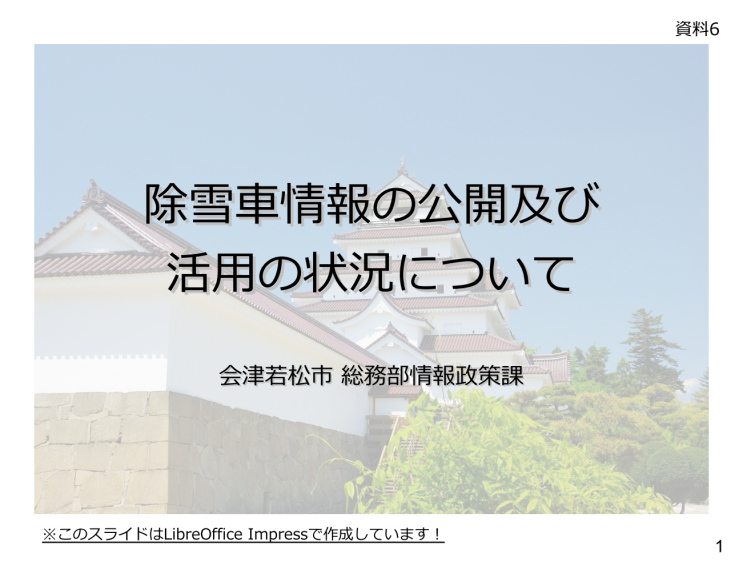 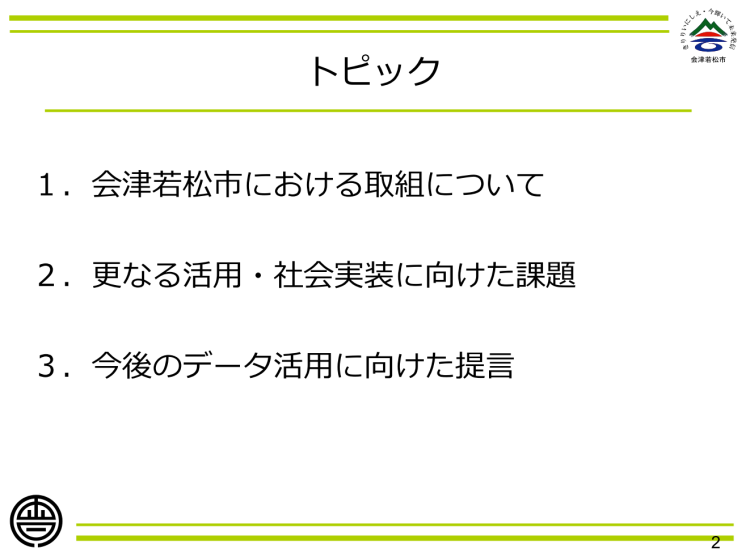 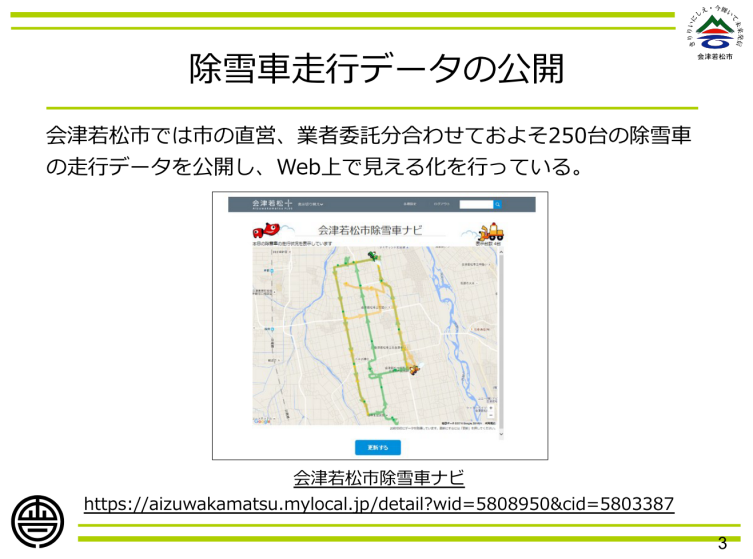 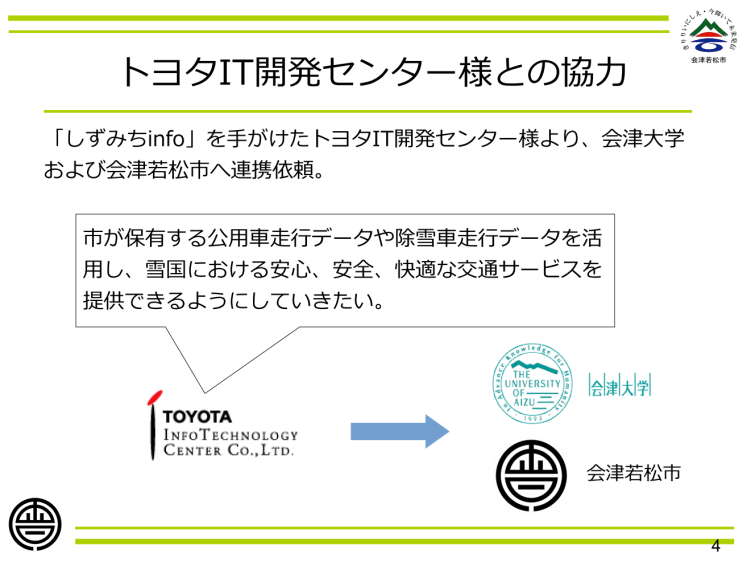 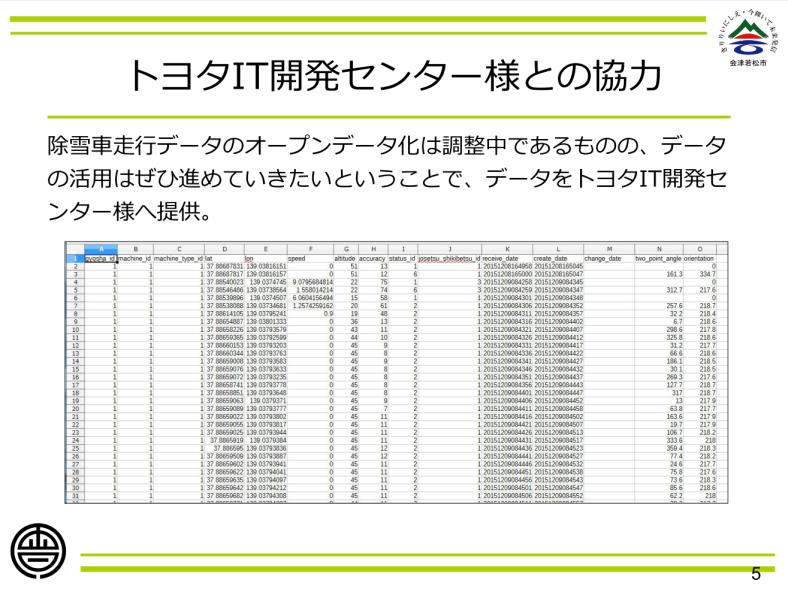 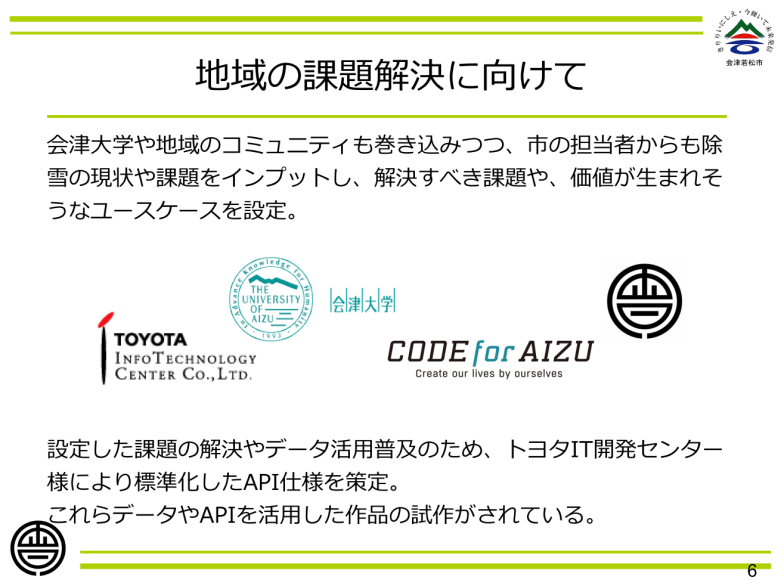 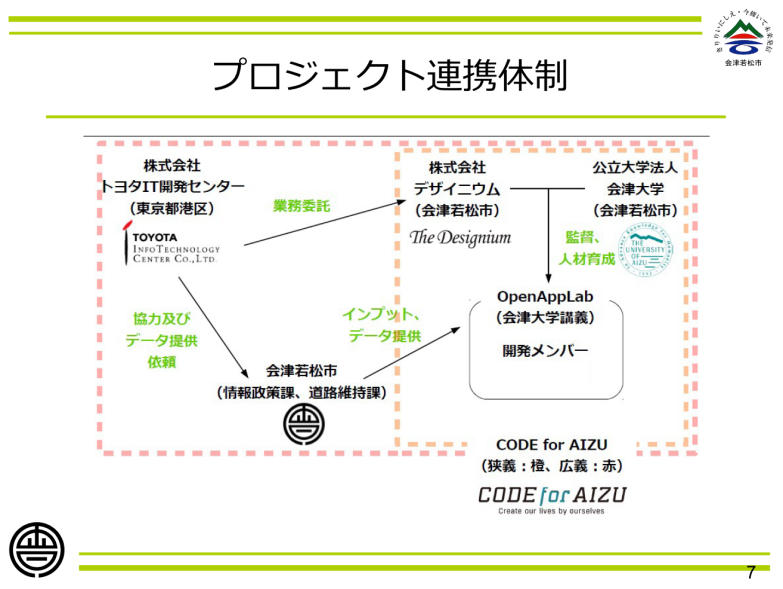 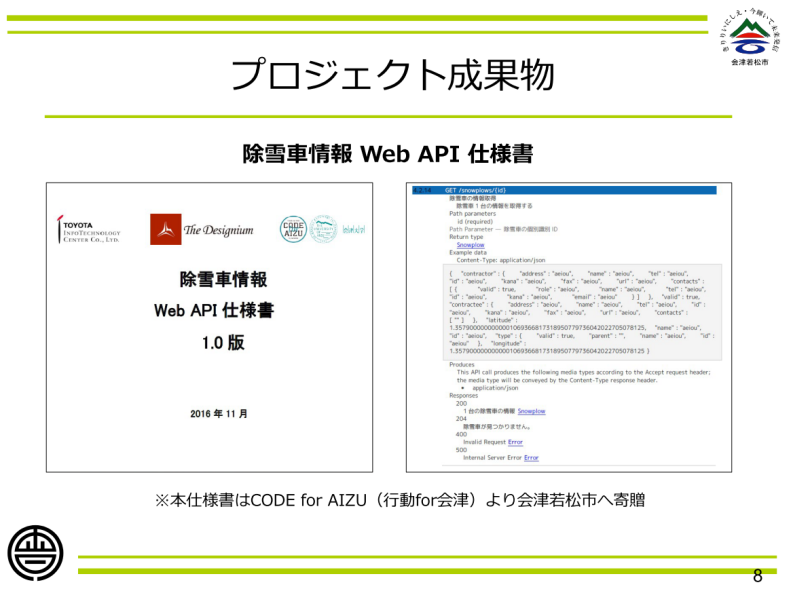 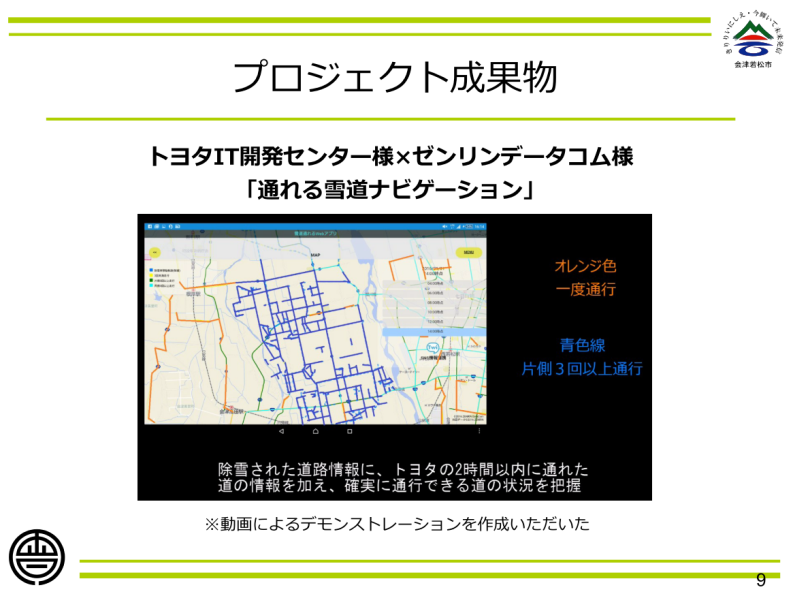 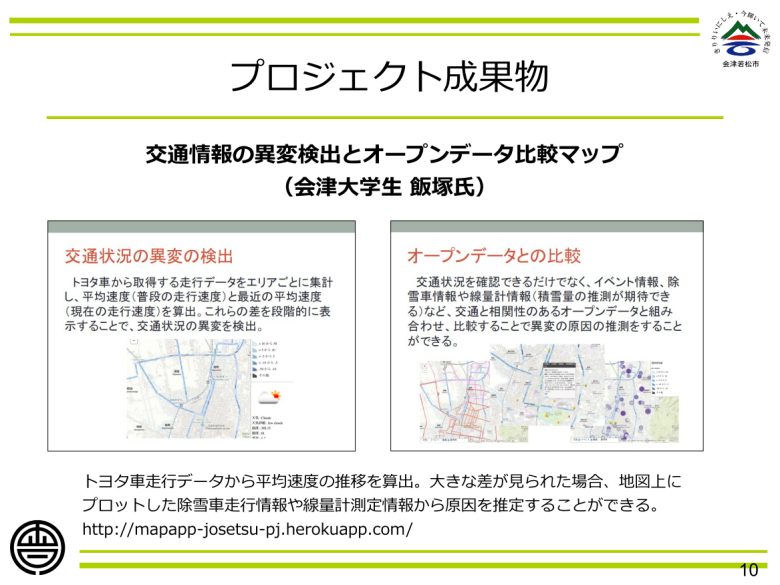 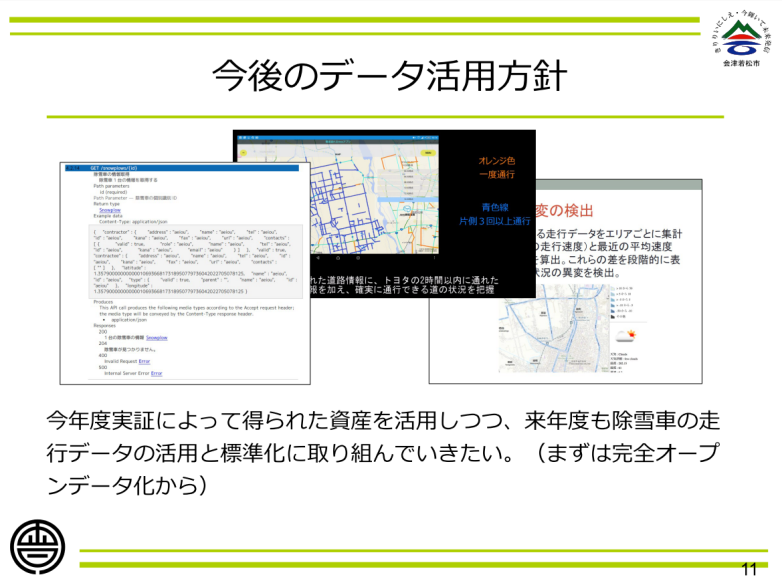 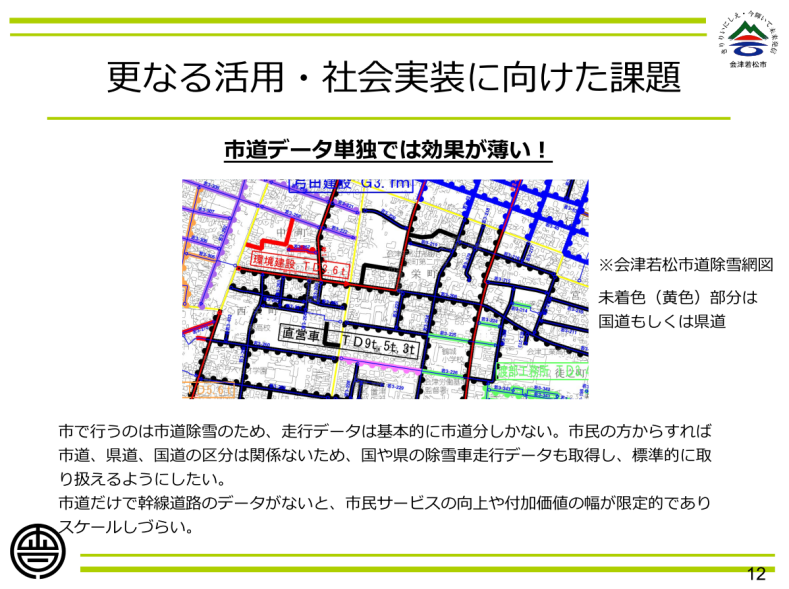 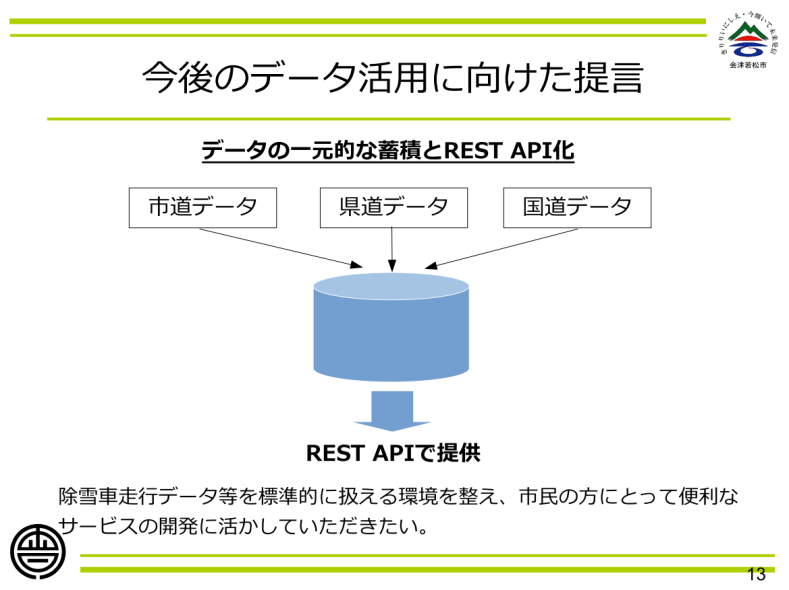 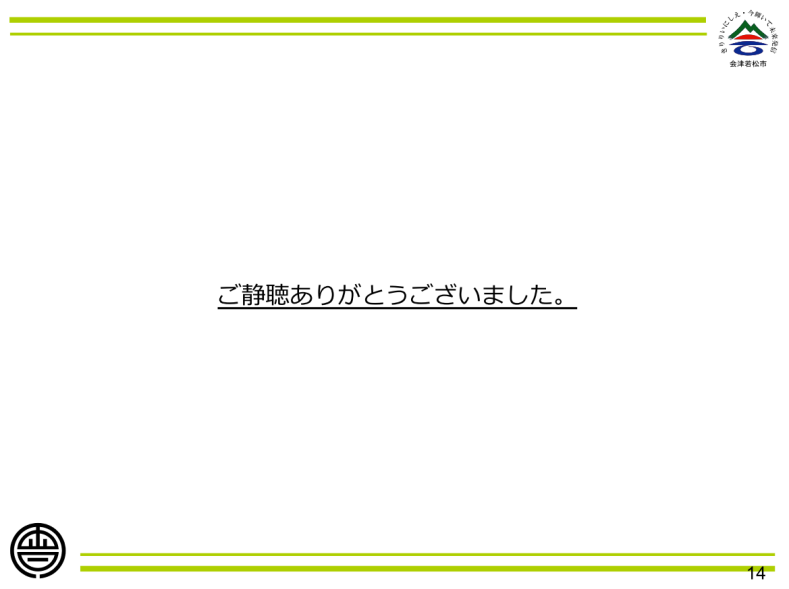 出所：VLED　第3回データ運用検討分科会　資料5会津若松市「除雪車情報の公開及び活用の状況について」http://www.vled.or.jp/committee/utilization/managementreview/documents.php